Партнерские возможности на выставке Скрепка Экспо 2022Скрепка Экспо приглашает компании канцелярского, игрушечного и сувенирного рынка принять участие в ПАРТНЕРСКОЙ ПРОГРАММЕ 29 международной мультитематической выставки.Благодаря партнерским возможностям, Вы получите максимальную отдачу от участия в выставке, полное информационное покрытие и лояльность аудиторииУчастие в партнёрской программе поможет Вашей компании:- Подчеркнуть статус лидера отрасли- Привлечь внимание к стенду на выставке- Ознакомить посетителей с новинками продукции- Донести важную информацию до всех участников рынкаУспейте забронировать ОПЦИИ ПАРНЕРСКИХ ВОЗМОЖНОСТЕЙ и получить наилучший результат от участия в 29 международной выставке «Скрепка Экспо» с 2 по 4 февраля 2022 года, Москва, МВЦ Крокус Экспо, 3 павильон, 13 зал.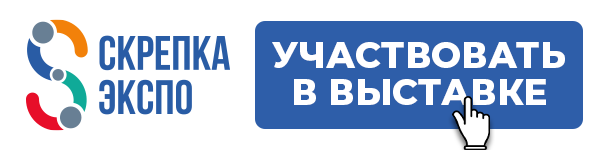 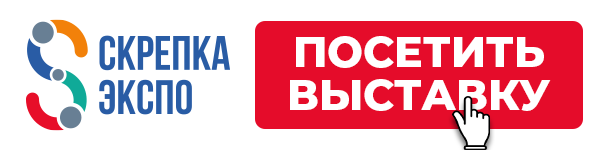 РУБРИКАТОР3D СХЕМА ВЫСТАВКИАлександр Зубарев, менеджер по работе с клиентами выставки Скрепка Экспо:expo@apkor.ru+7(495) 648-91-38+7 (926) 216-60-15/What`s App / TelegramСледите за анонсами выставки Скрепка ЭкспоCайтTelegramInstagramFacebookВКонтактеYouTube